Meeting of the Mt. Sac Area
www.cifmtsacarea.weebly.com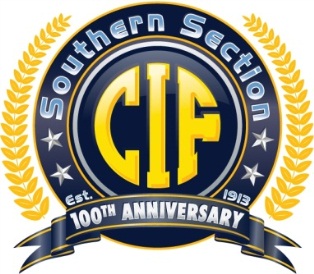 Wednesday, January 14, 2015
8:15 a.m.Walnut High School – Multi-Purpose RoomAgenda1.	Opening Business	A.	Call to order by Jeff Jordan, Mt. Sac Area Releaguing Chair	B.	Roll Call	C. 	Introduction of Guests 	D.	Adopt Agenda				Action: ___________2.	New Business	A.	Overview and purpose of the day – Procedures	B.	Motion on Releaguing Procedure		Action: ____________		 	C.	Adoption of Meeting Dates			Action: ____________	D.	Ad-Hoc Committee, If Approved	E.	Presentation of schools requesting relief – Limited to 3 minutes maximum.3.	Advanced Planning	A.	Dates		1.	All Proposals due via email to jjordan@wvusd.k12.ca.us by 
			Monday, February 23, 2015		2.	Approval of proposal meeting – Tuesday, March 10, 2015
			Walnut High School – MPR @ 9:30 am4.	Adjournment	A. Time of Adjournment: ______________
		